 Муниципальное бюджетное образовательное учреждение – школа № 35 имени А.Г. Перелыгина города ОрлаРабочая программапо предмету русский язык

33 часа11 классПрограмму составила
                                                                    Шундакова Светлана Михайловна
                                                                 первая квалификационная категория  
                                                                        
                                                                                  Орёл, 2023 годРезультаты изучения учебного предмета «Русский язык»:Личностные результаты:-  осознание феномена родного языка как духовной, культурной, нравственной основы личности; осознание себя как языковой личности; понимание зависимости успешной социализации человека, способности его адаптироваться в изменяющейся социокультурной среде, готовности к самообразованию от уровня владения русским языком; понимание роли родного языка для самореализации, самовыражения личности в различных областях человеческой деятельности;- представление о речевом идеале; стремление к речевому самосовершенствованию; способность анализировать и оценивать нормативный, этический и коммуникативный аспекты речевого высказывания;- увеличение продуктивного, рецептивного и потенциального словаря; расширение круга используемых языковых и речевых средств родного языка.Метапредметные результаты: - владение всеми видами речевой деятельности в разных коммуникативных условиях: разными видами чтения и аудирования; способностью адекватно понять прочитанное или прослушанное высказывание и передать его содержание в соответствии с коммуникативной задачей; умениями и навыка работы с научным текстом, с различными источниками научно-технической информации; умениями выступать перед аудиторией старшеклассников с докладом; защищать реферат, проектную работу; участвовать в спорах, диспутах, свободно и правильно излагая свои мысли в устной и письменной форме; умениями строить продуктивное речевое взаимодействие в сотрудничестве со сверстниками и взрослыми, учитывать разные мнения и интересы, обосновывать собственную позицию, договариваться и приходить к общему решению; осуществлять коммуникативную рефлексию; разными способами организации интеллектуальной деятельности и представления ее результатов в различных формах: приемами отбора и систематизации материала на определенную тему; умениями определять цели предстоящей работы (в том числе в совместной деятельности), проводить самостоятельный поиск информации, анализировать и отбирать ее; способностью предъявлять результаты деятельности (самостоятельной, групповой) в виде рефератов, проектов; оценивать достигнутые  результаты и адекватно формулировать их в устной и письменной форме;- способность пользоваться русским языком как средством получения знаний в разных областях современной науки, совершенствовать умение применять полученные знания, умения и навыки языковых явлений на межпредметном уровне;- готовность к получению высшего образования по избранному профилю, подготовка к различным формам учебно-познавательно1 деятельности в вузе;- овладение социальными нормами речевого поведения в различных ситуациях неформального межличностного и межкультурного общения, а также в процессе индивидуальной, групповой, проектной деятельности. Предметные результаты:-  использование языковых средств адекватно цели общения и речевой ситуации;- использование знаний о формах русского языка (литературный язык, просторечие, народные говоры, профессиональные разновидности, жаргон, арго) при создании текстов;- создание устных и письменных высказываний, монологических и диалогических текстов определенной функционально-смысловой принадлежности (описание, повествование, рассуждение) и определенных жанров (тезисы, конспекты, выступления, лекции, отчеты, сообщения, аннотации, рефераты, доклады, сочинения);- выстраивание композиции текста;- подбор и использование языковых средств в зависимости от типа текста;- использование лексических и грамматических средств связи предложений при построении текста;- сознательное использование изобразительно-выразительных средств языка при создании текстов разных жанров и стилей;- использование при работе с текстом разных видов чтения (поисковое, просмотровое, ознакомительное, изучающее, реферативное) и аудирования (с полным пониманием текста, с пониманием основного содержания, с выборочным извлечением информации);- анализ текста с точки зрения наличия в нем явной и скрытой, основной и второстепенной информации, определение его темы, проблемы и основной мысли;- извлечение необходимой информации из различных источников и перевод ее в текстовый формат;- преобразование текста в другие виды передачи информации;- выбор темы, определение цели и подбор материала для публичного выступления;-  соблюдение культуры публичной речи;- соблюдение в речевой практике основных орфоэпических, лексических, грамматических, стилистических, орфографических и пунктуационных норм русского литературного языка;- оценивание собственной и чужой речи с позиции соответствия языковым нормам;- использование основных нормативных словарей и справочников для оценки устных и письменных высказываний с точки зрения соответствия языковым нормам;- распознавание уровней и единиц языка в предъявленном тексте и установление взаимосвязи между ними.Содержание курсаЯзык. Общие сведения о языке. Основные разделы науки о языкеЯзык как система. Основные уровни языка. Фонетика. Лексика. Морфемика. Словообразование. Морфология. Синтаксис. Взаимосвязь различных единиц и уровней языка. Изобразительно-выразительные и стилистические возможности единиц различных уровней языка. Язык и общество. Язык и культура. Язык и история народа. Русский язык в Российской Федерации и в современном мире: в международном общении, в межнациональном общении. Формы существования русского национального языка (литературный язык, просторечие, народные говоры, профессиональные разновидности, жаргон, арго). Активные процессы в русском языке на современном этапе. Взаимообогащение языков как результат взаимодействия национальных культур. Выдающиеся отечественные лингвисты.Речь. Речевое общениеРечь как деятельность. Виды речевой деятельности: чтение, аудирование, говорение, письмо.Речевое общение и его основные элементы. Виды речевого общения. Сферы и ситуации речевого общения. Компоненты речевой ситуации.Монологическая и диалогическая речь. Развитие навыков монологической и диалогической речи. Создание устных и письменных монологических и диалогических высказываний различных типов и жанров в научной, социально-культурной и деловой сферах общения. Овладение опытом речевого поведения в официальных и неофициальных ситуациях общения, ситуациях межкультурного общения.Функциональная стилистика как учение о функционально-стилистической дифференциации языка. Функциональные стили (научный, официально-деловой, публицистический), разговорная речь и язык художественной литературы как разновидности современного русского языка.Сфера употребления, типичные ситуации речевого общения, задачи речи, языковые средства, характерные для разговорного языка, научного, публицистического, официально-делового стилей.Основные жанры научного (доклад, аннотация, статья, тезисы, конспект, рецензия, выписки, реферат и др.), публицистического (выступление, статья, интервью, очерк, отзыв и др.), официально-делового (резюме, характеристика, расписка, доверенность и др.) стилей, разговорной речи (рассказ, беседа, спор). Основные виды сочинений. Совершенствование умений и навыков создания текстов разных функционально-смысловых типов, стилей и жанров. Лингво-стилистический анализ текстов различных функциональных разновидностей языка.Литературный язык и язык художественной литературы. Отличия языка художественной литературы от других разновидностей современного русского языка. Основные признаки художественной речи.Основные изобразительно-выразительные средства языка.Текст. Признаки текста.Виды чтения. Использование различных видов чтения в зависимости от коммуникативной задачи и характера текста.Информационная переработка текста. Виды преобразования текста. Анализ текста с точки зрения наличия в нем явной и скрытой, основной и второстепенной информации.Культура речиКультура речи как раздел лингвистики. Основные аспекты культуры речи: нормативный, коммуникативный и этический. Коммуникативная целесообразность, уместность, точность, ясность, выразительность речи. Оценка коммуникативных качеств и эффективности речи. Самоанализ и самооценка на основе наблюдений за собственной речью.Культура видов речевой деятельности – чтения, аудирования, говорения и письма.Культура публичной речи. Публичное выступление: выбор темы, определение цели, поиск материала. Композиция публичного выступления.Культура научного и делового общения (устная и письменная формы). Культура разговорной речи.Языковая норма и ее функции. Основные виды языковых норм русского литературного языка: орфоэпические (произносительные и акцентологические), лексические, грамматические (морфологические и синтаксические), стилистические. Орфографические нормы, пунктуационные нормы. Совершенствование орфографических и пунктуационных умений и навыков. Соблюдение норм литературного языка в речевой практике. Уместность использования языковых средств в речевом высказывании.Нормативные словари современного русского языка и лингвистические справочники; их использование.Содержание учебного предметаКалендарно – тематическое планированиеКоличество часов в неделю – 1, количество учебных недель – 33,количество часов в год – 33.Планирование составлено на основе документов: Федеральный закон от 29.12 2012 г. № 273-ФЗ (ред. от 03.07. 2016 г.)  «Об образовании в Российской Федерации (с изменениями и дополнениями); Приказ Министерства образования и науки Российской Федерации от 17.05.2012 № 413 (ред. от 29.06.2017 № 613) «Об утверждении федерального государственного образовательного стандарта среднего общего образования»; Русский язык.  Программы общеобразовательных учреждений. Сборник. 10-11 классы. – М.: Просвещение, 2011Рабочая программа составлена с учетом Власенков А. И., Рыбченкова Л.М. Русский язык. Рабочие программы. Предметная линия учебников Л. М. Рыбченковой, О. М. Александровой, О. В. Загоровской и других. 10—11 классы. Базовый уровень, 2013Учебник: Рыбченкова Л.М., Александрова О.М., Нарушевич А.Г. и др. Русский язык. 10-11 классы. Базовый уровень. -М.: Просвещение, 2019 Программно-методическое обеспечениеГрафик проведения контроляРассмотрена на ПОРуководитель ПО _______В.Ю. ИвашинаПротокол № 1 от 25 августа 2023 г.                                                                                                    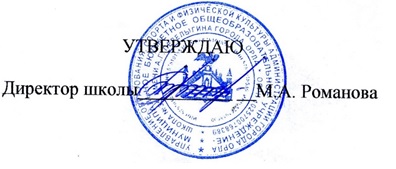 Приказ № 68/3-Д  от  25 августа 2023г.№ п/пСодержание учебного предметаВиды учебной деятельностиКоличество часовКонтрольные работыПрактические и лабораторные работы, творческие и проектные работы, экскурсии и др.1Язык как знаковая система и общественное явление Осознавать связь русского языка с культурой и историей России. Приводить примеры, доказывающие, что изучение языка позволяет лучше узнать историю и культуру страны. Уместно пользоваться правилами речевого поведения в учебной деятельности.12Синтаксис и пунктуацияАнализировать и оценивать речевые высказывания с точки зрения соблюдения грамматических норм. Соблюдать пунктуационные нормы в собственной речевой практике. Выполнять синтаксический разбор словосочетания, простого и сложного предложений, предложения с прямой речью. Использовать в практике устной и письменной речи синонимические конструкции. Использовать справочники для решения пунктуационных проблем.1223Текст, виды его преобразованияИспользовать различные виды чтения в зависимости от коммуникативной задачи и характера текста. Анализировать текст с точки зрения наличия в нем явной и скрытой, основной и второстепенной информации. Лингвистический анализ текстов различных функциональных разновидностей языка. Распознавать способы выражения темы и основной мысли текста, способы выражения авторской позиции в тексте.Определять цепную и параллельную связь предложений в текстах повествованиях и рассуждениях, средства связи частей теста.Совершенствовать навыки анализа текста, определения его темы, авторской позиции, способов ее выражения.Составлять сочинения-рассуждения, близкие к рецензии, отзыву или эссе.54Функциональная стилистика и культура речи Распознавать тексты научного стиля по их внеязыковым и лингвистическим признакам: анализировать научные (учебно-научные, научно-популярные) тексты с точки зрения специфики использования в них лексических, морфологических, синтаксических средств. Сопоставлять и сравнивать научные тексты и тексты других функциональных стилей и разновидностей языка с точки зрения их внеязыковых и лингвистических особенностей. Создавать учебно-научные тексты (в устной и письменной форме) с учетом внеязыковых требований, предъявляемых к ним, и в соответствии со спецификой употребления языковых средств. Выступать с сообщениями, небольшими докладами, презентациями; участвовать в диалоге, дискуссии на учебно-научные темы, соблюдая нормы учебно-научного общения; составлять аннотации, тезисы, конспекты; писать рецензии. Выбирать тему будущего выпускного реферата, проекта; собирать материал по избранной теме.   Распознавать тексты публицистического стиля по их внеязыковым и лингвистическим признакам; анализировать публицистические тексты разных жанров с точки зрения специфики использования в них лексиче-ских, морфологических, синтаксических средств. Сопоставлять и сравнивать публицистические тексты и тексты других функциональных стилей и разновидностей языка с точки зрения их внеязыковых и лингвистических особенностей. Создавать публицистические тексты (выступление, информационную заметку, сочинение-рассуждение в публицистическом стиле) с учетом внеязыковых требований, предъявляемым к ним, и в соответствии со спецификой употребления языковых средств. Различать основные виды публичной речи по их основной цели, анализировать образцы публичной речи с точки зрения ее композиции, аргументации, языкового оформления, достижения поставленных коммуникативных задач; выступать перед аудиторией сверстников с небольшой информационной, протокольно-этикетной, развлекательной, убеждающей речью. Организовывать и проводить дискуссии (выбор темы; подготовка альтернативных тезисов и аргументов; сбор материала из окружающей действительности, литературы, средств массовой информации: убедительных фактов, наглядных примеров, аргументов, авторитетных высказываний). Распознавать тексты официально-делового стиля по их внеязыковым и лингвистическим признакам; анализировать официально-деловые тексты с точки зрения специфики использования в них лексических, морфологических, синтаксических средств. Сопоставлять и сравнивать официально-деловые тексты и тексты других функциональных стилей и разновидностей языка с точки зрения их внеязыковых и лингвистических особенностей. Создавать официально-деловые тексты с учетом внеязыковых требований и в соответствии со спецификой употребления языковых средств. Отличать разговорную речь от других функциональных разновидностей языка по ее внеязыковым и лингвистическим признакам; анализировать разговорную речь с точки зрения специфики использования в ней лексических, морфологических, синтаксических средств. Сопоставлять и сравнивать разговорную речь с текстами других функци-ональных разновидностей языка с точки зрения их внеязыковых и лингвистических особенностей.Выявлять отличительные особенности языка художественной литературы в сравнении с другими функциональными разновидностями языка; анализировать фрагменты прозаических и поэтических текстов с точки зрения темы, идеи, использованных изобразительно-выразительных средств.1025Повторение Соблюдать основные орфографические нормы в письменной речи. 51№ п\пТема урокаДатаДатаПримечание№ п\пТема урокаПланФактПримечаниеЯзык. Общие сведения о языке.1Русский язык в современном мире. Язык и общество. Язык и культура. Язык и история народа.Синтаксис и пунктуация 2Синтаксис как раздел науки о русском языке. Выдающиеся учёные-русисты А.А. Шахматов и А.М. Пешковский, их вклад в изучение синтаксиса и истории русского языка.3Словосочетание. Способы связи слов в словосочетании. Нормативное построение словосочетаний.  4Простое предложение, его типы по цели высказывания, интонации и структуре.  Диагностический тест.5Простое предложение, его типы по цели высказывания, интонации и структуре.  6Главные и второстепенные члены предложения, способы их выражения. Трудные случаи согласования подлежащего и сказуемого.7Осложненное простое предложение. Однородные члены, знаки препинания при них. Обособленные члены предложения, правильное построение предложений с обособленными обстоятельствами и определениями. 8Обращение, вводные слова, вставные конструкции, их значение в предложении, знаки препинания при них.9Сложные предложения, их типы. Особенности расстановки знаков препинания в сложных предложениях. Синонимика сложных предложений и простых с обособленными членами. 10Способы передачи чужой речи. Прямая и косвенная речь. Цитаты. Пунктуационные правила оформления цитат.11Принципы и функции русской пунктуации. Обобщение пунктуационных правил, соответствующих грамматическому (синтаксическому) принципу. Смыслоразличительная роль знаков препинания.12Анализ текста с целью наблюдения над стилистической ролью синтаксических структур. Изобразительные возможности синтаксических конструкций.13Контрольное тестирование по разделу «Синтаксис и пунктуация» (администр.).Текст14Текст. Цельность и связность — важнейшие качества текста. Способы выражения темы и основной мысли текста: заглавие, начало и конец текста, ключевые слова. Логические связи предложений и микротем в тексте.15Способы выражения авторской позиции в тексте.16Синтаксис текста. Цепная и параллельная связь предложений в текстах описаниях, повествованиях и рассуждениях. Средства связи частей теста: лексический повтор, однокоренные слова, местоименные слова, союзы и частицы.17Урок-практикум по совершенствованию навыков анализа текста, определению его темы, авторской позиции, способов ее выражения.18Урок-практикум по написанию сочинений-рассуждений, близких к рецензии, отзыву или эссе.Функциональная стилистика 19Стилистика как раздел науки о языке. Общая характеристика стилей русского языка.20Научный стиль речи. Научно-популярный подстиль. Основные особенности: цели и сфера употребления, лексика научного стиля, морфологические и синтаксические особенности. Изучающее чтение научно-популярной статьи; просмотровое и ознакомительное чтение справочной и научно-популярной литературы.21Публицистический стиль, его основные признаки. Средства эмоциональной выразительности в публицистическом стиле. Жанры публицистического стиля. Анализ публицистических текстов.22Официально-деловой стиль речи, основные стилевые черты. Практикум по составлению деловых бумаг.23Разговорный стиль, его особенности. Культура устной речи.24Художественный стиль речи, его образность, эмоциональность, использование различных средств художественной выразительности (тропов, стилистических фигур).25Анализ лирического произведения. Анализ прозаического текста.26Написание сочинений-рассуждений по художественному тексту.27Контрольный стилистический анализ текста.28Репетиционная контрольная работа в формате ЕГЭ.Повторение и систематизация изученного материала29Фонетика, орфоэпия, графика.30Лексика и фразеология. Слово в тексте. Выбор слова в зависимости от его лексического значения и стилистики текста. Лексические нормы. 31Морфемика и словообразование. Правописание приставок, гласных и согласных в корне слов.32Итоговое контрольное тестирование. 33Морфология и орфография. Категориальные признаки частей речи. Морфологические разборы слов. Трудные случаи правописания различный частей речи. Грамматические нормы.КлассРеквизиты программыУМКобучающихся(рекомендовано)УМКучителяКлассРеквизиты программыУМКобучающихся(рекомендовано)УМКучителя11 Федеральный компонент государственного стандарта среднего общего образования (базовый уровень) Русский язык.  Программы общеобразовательных учреждений. Сборник. 10-11 классы. – М.: Просвещение, 2011с учетом Власенков А. И., Рыбченкова Л.М. Русский язык. Рабочие программы. Предметная линия учебников Л. М. Рыбченковой, О. М. Александровой, О. В. Загоровской и других. 10—11 классы. Базовый уровень. М.: Просвещение, 2013рабочей программы по русскому языку к УМК Л. М. Рыбченковой, О.М. Александровой, А.Г. Нарушевича и др. 1. Рыбченкова Л.М., Александрова О.М., Нарушевич А.Г. и др. Русский язык. 10-11 классы. Базовый уровень. -М.: Просвещение, 2019 1. Рыбченкова Л.М., Александрова О.М., Нарушевич А.Г. и др. Русский язык. 10-11 классы. Базовый уровень. -М.: Просвещение, 2019 11 Федеральный компонент государственного стандарта среднего общего образования (базовый уровень) Русский язык.  Программы общеобразовательных учреждений. Сборник. 10-11 классы. – М.: Просвещение, 2011с учетом Власенков А. И., Рыбченкова Л.М. Русский язык. Рабочие программы. Предметная линия учебников Л. М. Рыбченковой, О. М. Александровой, О. В. Загоровской и других. 10—11 классы. Базовый уровень. М.: Просвещение, 2013рабочей программы по русскому языку к УМК Л. М. Рыбченковой, О.М. Александровой, А.Г. Нарушевича и др. Дополнительная литература для учащихся Баранов М.Т. Школьный орфографический словарь русского языка. Жуков В.П., Жуков А.В. Школьный фразеологический словарь русского языка Львов М.Р. Школьный словарь антонимов русского языка Одинцов В.В. и др. Школьный орфографический словарь иностранных слов /Под ред. В.В. Иванова Ожегов С.И. Словарь русского языка. Панов Б.Т., Текучев А.В. Школьный грамматико-орфографический словарь русского языка Потиха З.А. Школьный словарь строения слов русского языка. Ушаков Д.Н. Крючков С.Е. Орфографический словарь. Для учащихся средней школы.2. Власенков А. И., Рыбченкова Л.М. Методические рекомендации к учебнику «Русский язык. 10-11 классы», книга для учителя, издание 7-е – М.: Просвещение, 2019. 3. Цыбулько И.П., Александров В.Н., Соловьева Т.В. и др. Русский язык. Типичные ошибки при выполнении заданий Единого государственного экзамена. – М.: Русское слово, 2019.4. Единый государственный экзамен. Русский язык. Универсальные материалы для подготовки учащихся/ ФИПИ авторы составители: В.И. Капинос, И.П. Цыбулько – М.: Интеллект-Центр, 2019.5. Пахнова Т.М. Русский язык: Интенсивная подготовка к ЕГЭ в процессе работы с текстом. – М.: Дрофа, 2019.11 Федеральный компонент государственного стандарта среднего общего образования (базовый уровень) Русский язык.  Программы общеобразовательных учреждений. Сборник. 10-11 классы. – М.: Просвещение, 2011с учетом Власенков А. И., Рыбченкова Л.М. Русский язык. Рабочие программы. Предметная линия учебников Л. М. Рыбченковой, О. М. Александровой, О. В. Загоровской и других. 10—11 классы. Базовый уровень. М.: Просвещение, 2013рабочей программы по русскому языку к УМК Л. М. Рыбченковой, О.М. Александровой, А.Г. Нарушевича и др. Электронные образовательные ресурсы Интернет-ресурсы: http://www.mon.gov.ru -Министерство образования и науки http://edu.ru/index.php - Федеральный портал «Российское образование» http://www.pedsovet.org - Всероссийский Интернет-Педсветhttps://proshkolu.ru– интернет-портал Прошколу https://learningapps.org/login.php - создание интерактивных мультимедийных упражненийhttp://school-collection.edu.ru - единая коллекция цифровых образовательных ресурсов http://fcior.edu.ru - ФЦИОР (Министерство образования и науки РФ) http://windows.edu.ru - единое окно доступа к образовательным ресурсам http://www.ed.gov.ru - сайт Министерства образования РФ. http://www.edu.ru - федеральный портал «Российское образование» http://www.ege.edu.ru - официальный информационный портал ЕГЭ www.fipi.ru - Федеральный Институт Педагогических Измерений http://www.school.edu.ru/ - Российский общеобразовательный портал http://www.apkppro.ru/ - Академия повышения квалификации и профессиональной переподготовки работников образования РФ http://ps.1september.ru/ - газета «Первое сентября» http://www.ug.ru/ - «Учительская газета» http://www.schoolbase.ru - Школы России www.zavuch.info - ЗАВУЧ.ИНФО11 Федеральный компонент государственного стандарта среднего общего образования (базовый уровень) Русский язык.  Программы общеобразовательных учреждений. Сборник. 10-11 классы. – М.: Просвещение, 2011с учетом Власенков А. И., Рыбченкова Л.М. Русский язык. Рабочие программы. Предметная линия учебников Л. М. Рыбченковой, О. М. Александровой, О. В. Загоровской и других. 10—11 классы. Базовый уровень. М.: Просвещение, 2013рабочей программы по русскому языку к УМК Л. М. Рыбченковой, О.М. Александровой, А.Г. Нарушевича и др. Дата № урока п/пВид работы  Тема4тестирование в формате ЕГЭДиагностический тест.13тестирование в формате ЕГЭКонтрольное тестирование по разделу «Синтаксис и пунктуация» (административная контрольная работа в формате ЕГЭ).27анализ текстаКонтрольный стилистический анализ текста.28тестирование в формате ЕГЭРепетиционная контрольная работа (в формате ЕГЭ).32тестирование в формате ЕГЭИтоговое контрольное тестирование.Итого555